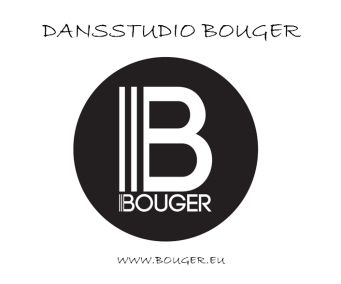                     NIEUWSFLASH OKTOBER 2019 HERSELTLiefste dansers en sporters,GEEN LES:Van 28/10 t/m 3/11 = herfstvakantie. Op 11/11 = feestdagLES IN ANDERE ZAAL OF LOCATIE:Op 16/11 + 30/11 + 14/12 gaan de lessen van juf Nathalie (Mixx) freestyle 1A + 3A + 4A en 5A door in Ter Veste. Op 17/11 gaan de lessen predans en preklassiek door in de Lindezaal van de Mixx en de lessen kleuters 1 en kleuters 2 in een squashbox.Op 18/11 gaat de les hiphop 5A door in de spiegelzaal en de les van Equinox in de lindezaal. Op 7/12 gaan de lessen van Mini Destiny, Ragga A, ragga B en freestyle 5B door in Ter Veste. VERKLEED KOMEN DANSEN:Deze week (21 t/m 27/10) mogen alle dansers verkleed komen dansen. FORMULIER MUTUALITEIT:Dansers of ouders die bij de inschrijving het ziekenfonds hebben aangeduid, hebben het ingevulde formulier in bijlage bij de bevestigingsmail van de inschrijving ontvangen. Zij hoeven het formulier dus niet meer terug binnen te brengen. WEBSITE:Op onze website www.bouger.eu proberen wij zoveel mogelijk info te plaatsen bij de rubriek ‘kalender’, Hier plaatsen wij vb. info als het vakantie en dus geen les is, als een les in een andere zaal doorgaat,… Dus bij twijfel kan u hier altijd een kijkje nemen. Ook via onze facebookpagina of onze instagram account delen wij zoveel mogelijk info of organiseren wij leuke acties. Dus liken en volgen maar. Soms hebben wij te maken met onvoorziene omstandigheden en dan sturen wij deze info per mail (naar het mailadres opgegeven bij de inschrijving) of heel soms via sms. SINT FEEST:Op 1/12 organiseren wij ons jaarlijks Sinterklaasfeest, dit begint om 13u30. Voor de kindjes die lid zijn van Bouger heeft de Sint een kadootje voorzien. Als broers of zussen die meekomen ook graag een kadootje hebben moeten zij hiervoor €5 betalen. Inschrijven voor dit feest is verplicht en kan vanaf vandaag tot 7/11 via onze website.Op de homepage staat een foto  ‘inschrijven kampen en evenementen, via deze link kan u de inschrijvingen doorgeven.Tijdens dit feest hebben wij springkastelen en speelgoed voorzien en kunnen de kindjes zich ook laten grimeren. Alleen de kinderen die aanwezig zijn tijdens het feest krijgen hun kadootje, er wordt niets meegegeven met andere dansers of ouders. Tussen het uitdelen van de kadootjes tonen onze dansertjes een aantal dansjes die zij geleerd hebben in de les aan de Sint. Ouders, grootouders,… kunnen tijdens het feest genieten van een hapje en drankje. WINKELTJE:Tijdens de gewone weken is ons winkeltje open op woensdag van 14u-17u en op zaterdag van 10-12u. Op 6/11 en 16/11 zal de winkel uitzonderlijk niet open zijn wegens verkoop in onze andere afdelingen. Omdat de feestdagen eraan komen en veel ouders hun kinderen dan graag een nuttig geschenkje geven, hebben wij extra openingsmomenten voorzien op volgende dagen. 20/11 open van 14u-20u.23/11 open van 10u-16u.2/12 + 3/12 + 5/12 + 6/12 open van 18u-20u.4/12 open van 14u-20u.7/12 open van 10u-16u.8/12 open van 11-12u. 14/12 open van 10u-16u.21/12 open van  10u-16u.Alle aangekochte of bestelde kledij wordt ter plaatse betaald, dit kan cash of via de app van de bank (via scannen QR code). Als de kledij in het winkeltje is dan wordt deze direct meegegeven, als de kledij niet meer in voorraad is, moeten wij deze bestellen. Hou zeker rekening met het volgende: kledij besteld voor 8/12 is er zeker voor de feestdagen (of de leverancier moest stockproblemen hebben). Voor bestelling na 8/12 kunnen wij dit niet garanderen, dit is dan afhankelijk van wat er in stock is. Wel even meegeven dat de voorraad op de webshop niet altijd correct is want de aankopen in onze winkel moeten wij handmatig invoeren en het lukt niet altijd om dit dagelijks te doen. Indien een kledingstuk moet besteld worden is dit 10 dagen na bestelling in het winkeltje, hiervan krijgt u geen mailtje, dit kan gewoon afgehaald worden. Indien het langer duurt dan 10 dagen dan sturen wij een mailtje met de reden + een mailtje wanneer het beschikbaar is. Het is ook steeds mogelijk om een kadobon aan te kopen. Elke maand voorzien we ook andere solden. BESTELDE DVD + LIDKAARTEN:	Dansers die hun bestelde DVD niet zijn komen afhalen tijdens de afhaaldagen kunnen deze nog altijd komen halen in het winkeltje. Na de herfstvakantie kunnen ook alle dansers hun lidkaarten hier komen afhalen.                                                                                                                                                                                     Groeten,                                                                                                                                                                                      Het Bougerteam